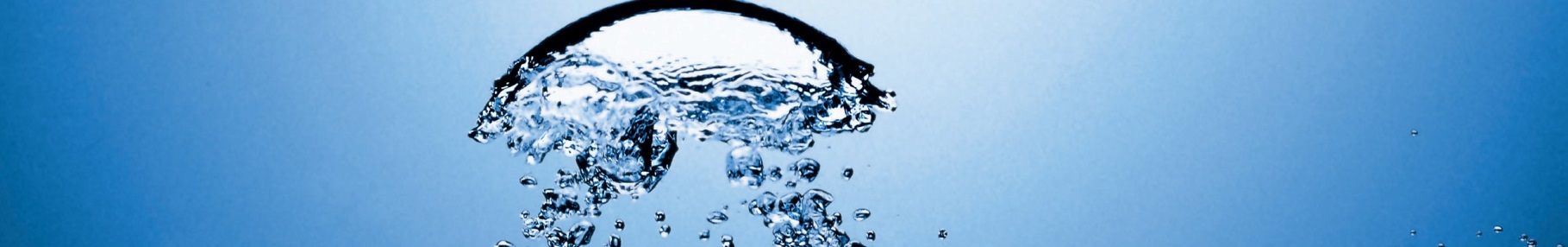 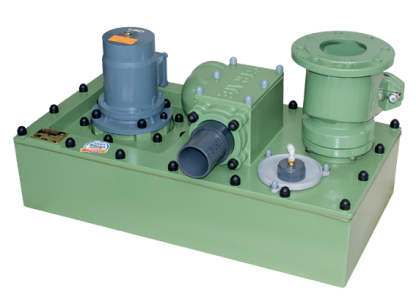 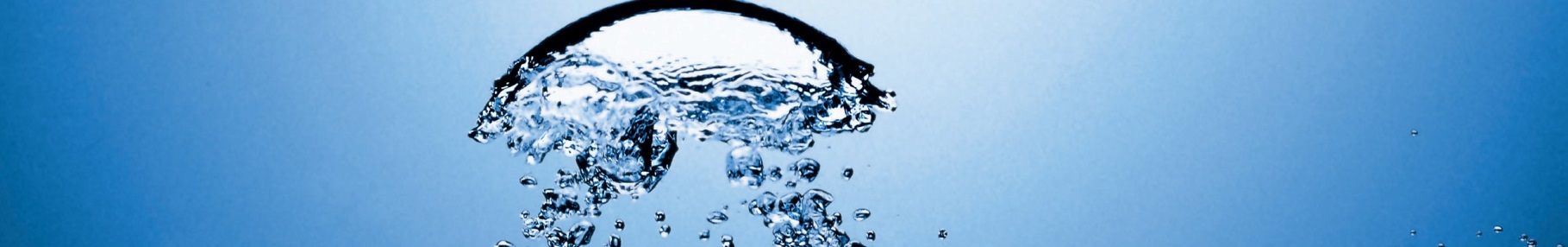 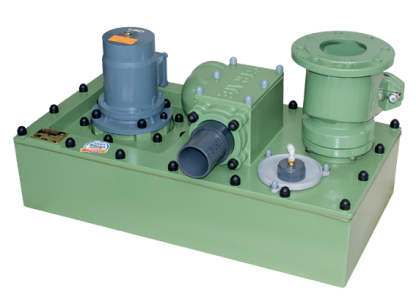 STRATETechnologie für Abwasser GmbHIm Kirchenfelde 9 D-31157 SarstedtTelefon: +49 (0) 50 66 / 988 - 0Telefax: +49 (0) 50 66 / 988 - 225Internet: www.strate.comEmail: strate-info@talis-group.comVaši referentni podatci	Tvrtka:                                                                Ime:                                                                   Ulica:                                                  Poštanski br.  / mjestoProjekt:	Datum:Objekti odvodnje	Kom.	Kom.Montaža od strane STRATE servisnog tehničara odnosno servisnog partnerapuštanje u rad od strane STRATE servisnog tehničara odnosno servisnog partneraMjesto postavljanja	u postojeću zgraduu postojeće vanjsko oknou STRATE-AWALIFT okno                         Molimo ovdje zabilježite bitne informacije.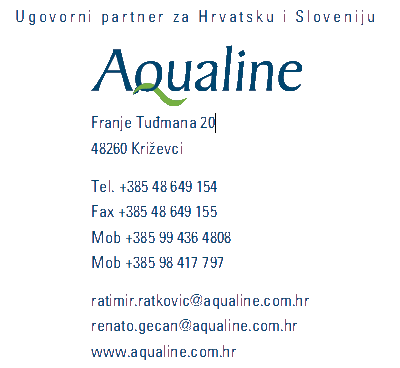 STRATE Technologie für Abwasser GmbH Im Kirchenfelde 9 · D-31157 Sarstedt Telefon (050 66) 9 88-0 · Fax -225E-mail: strate-info@talis-group.comDotokDN	Vrsta cijeviVisina dotokaTlačni cjevovodDN	Vrsta cijeviDužinaHgeoHmanRasklopni uređajAWAmaster2DFmaster.DF4OstaloMjerenje razinePitotova cijev (max. dužina crijeva 10 m)analogni osjetnikPostavljanje rasklopnog ormaraunutravan